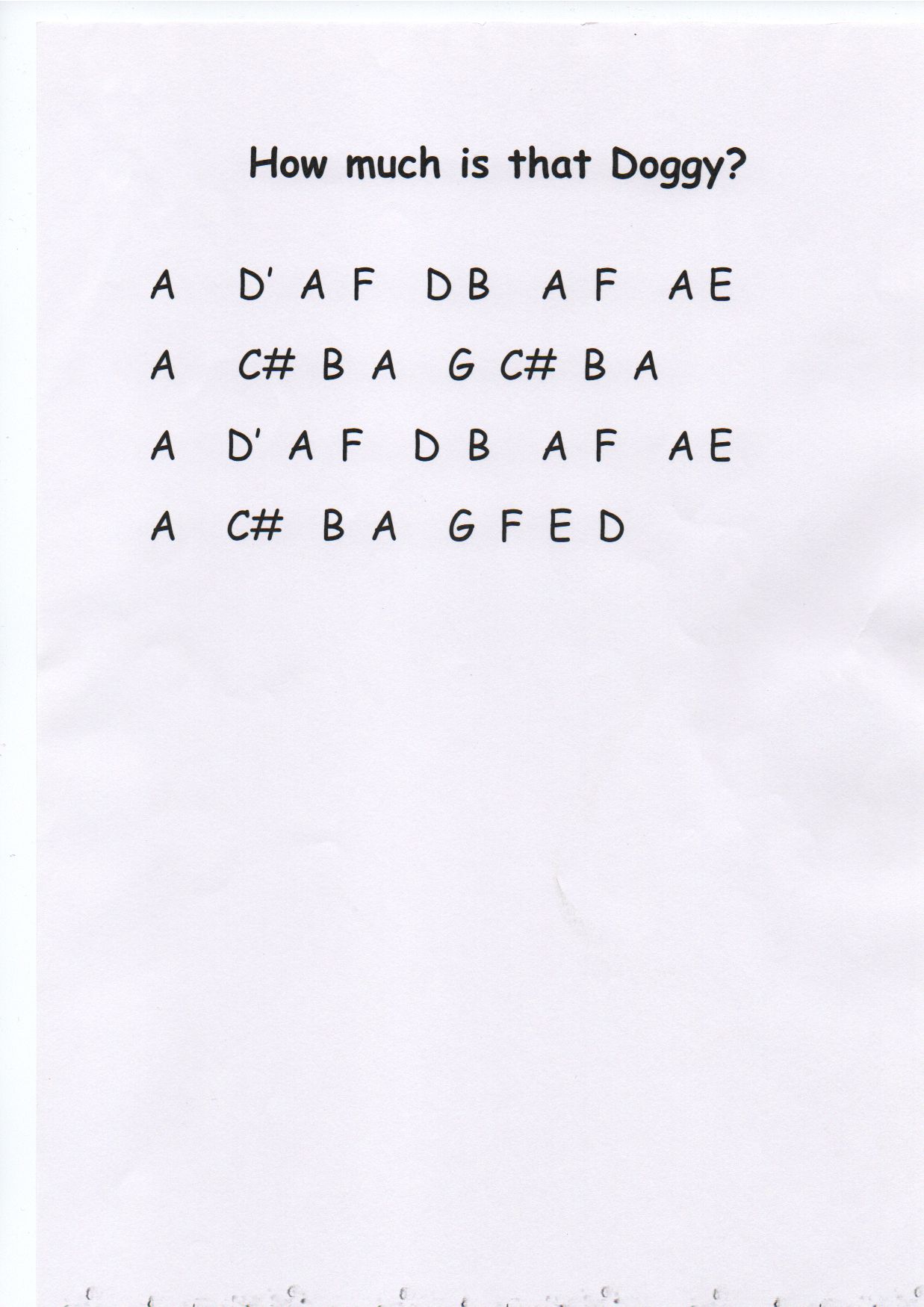 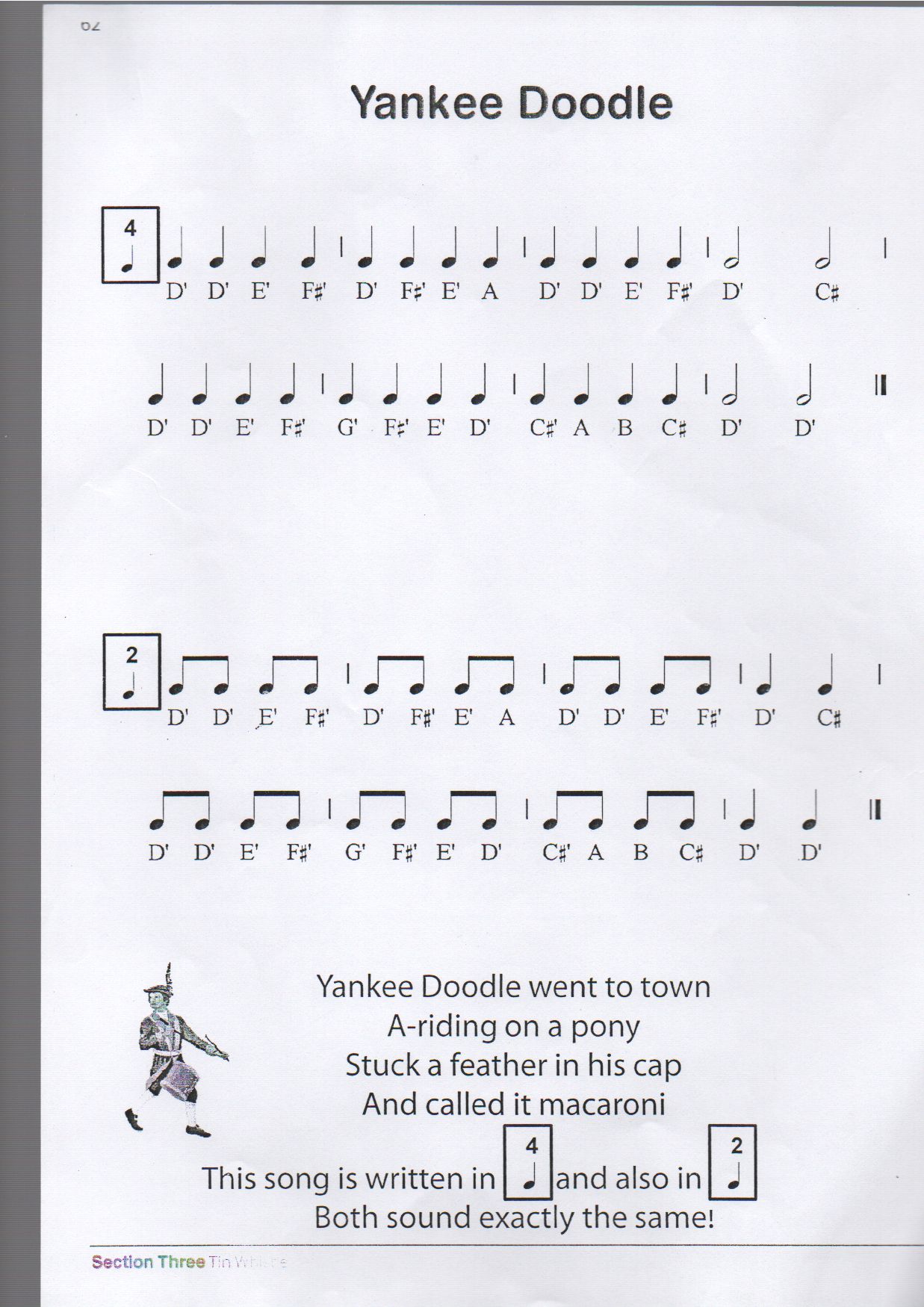 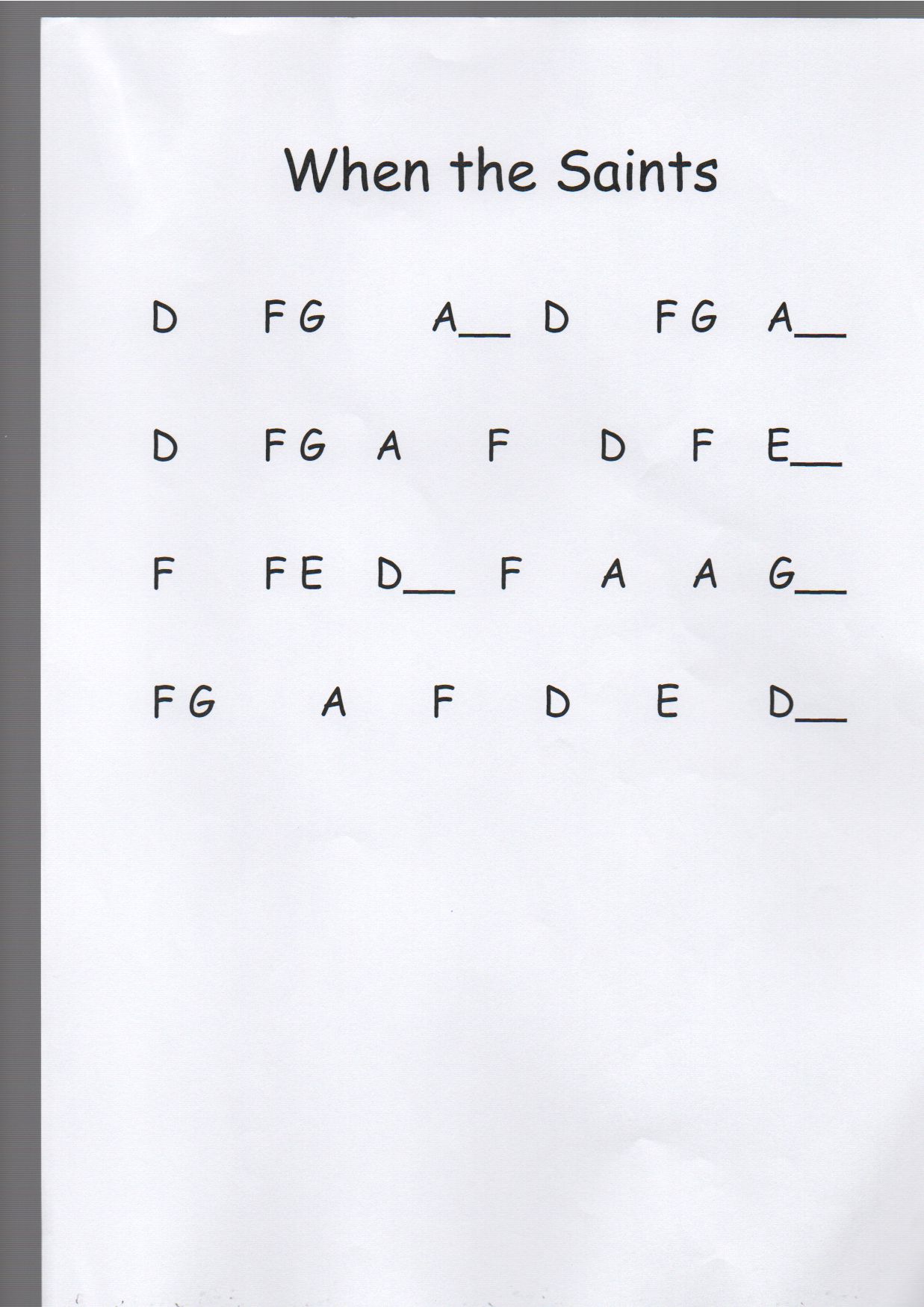 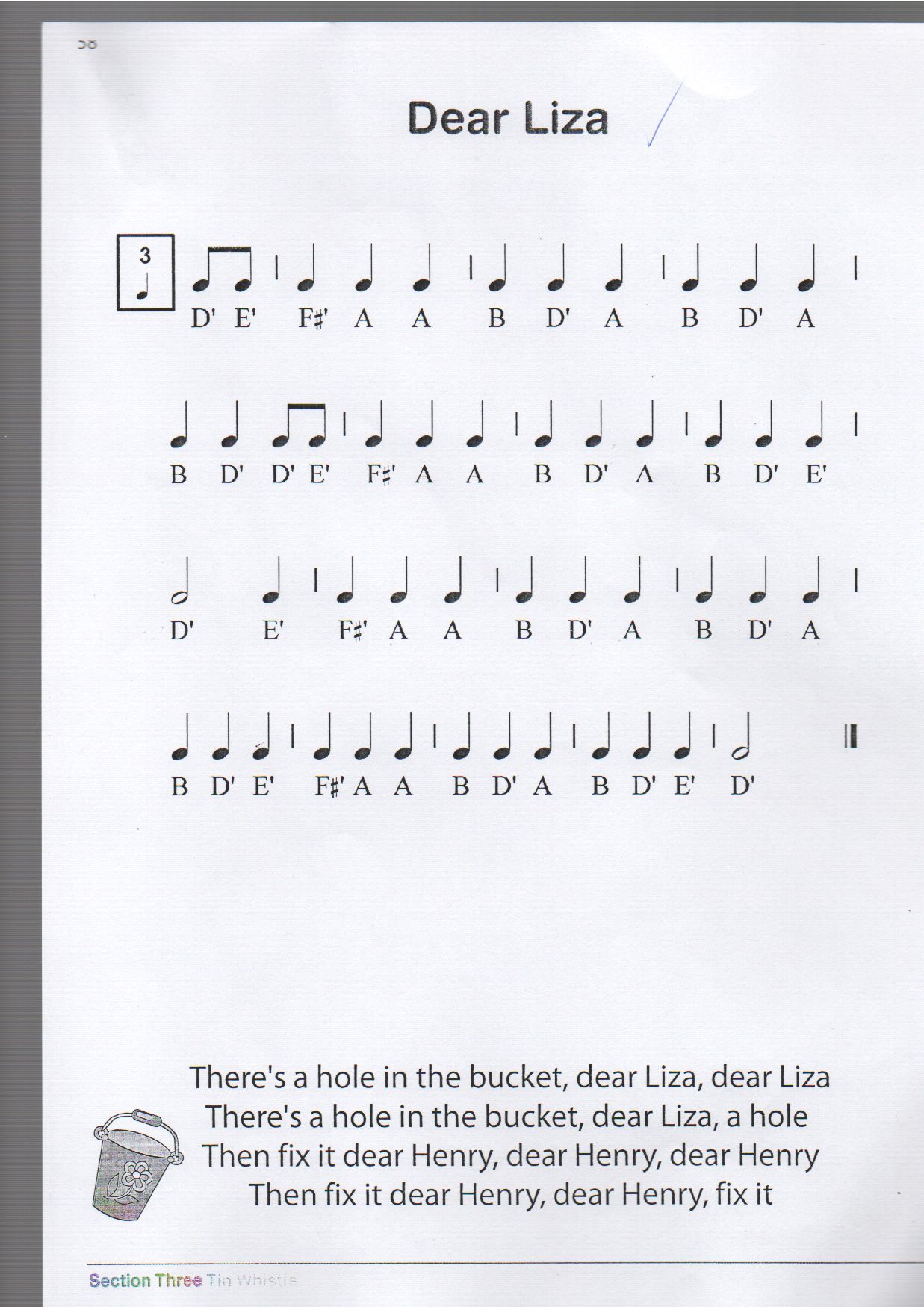 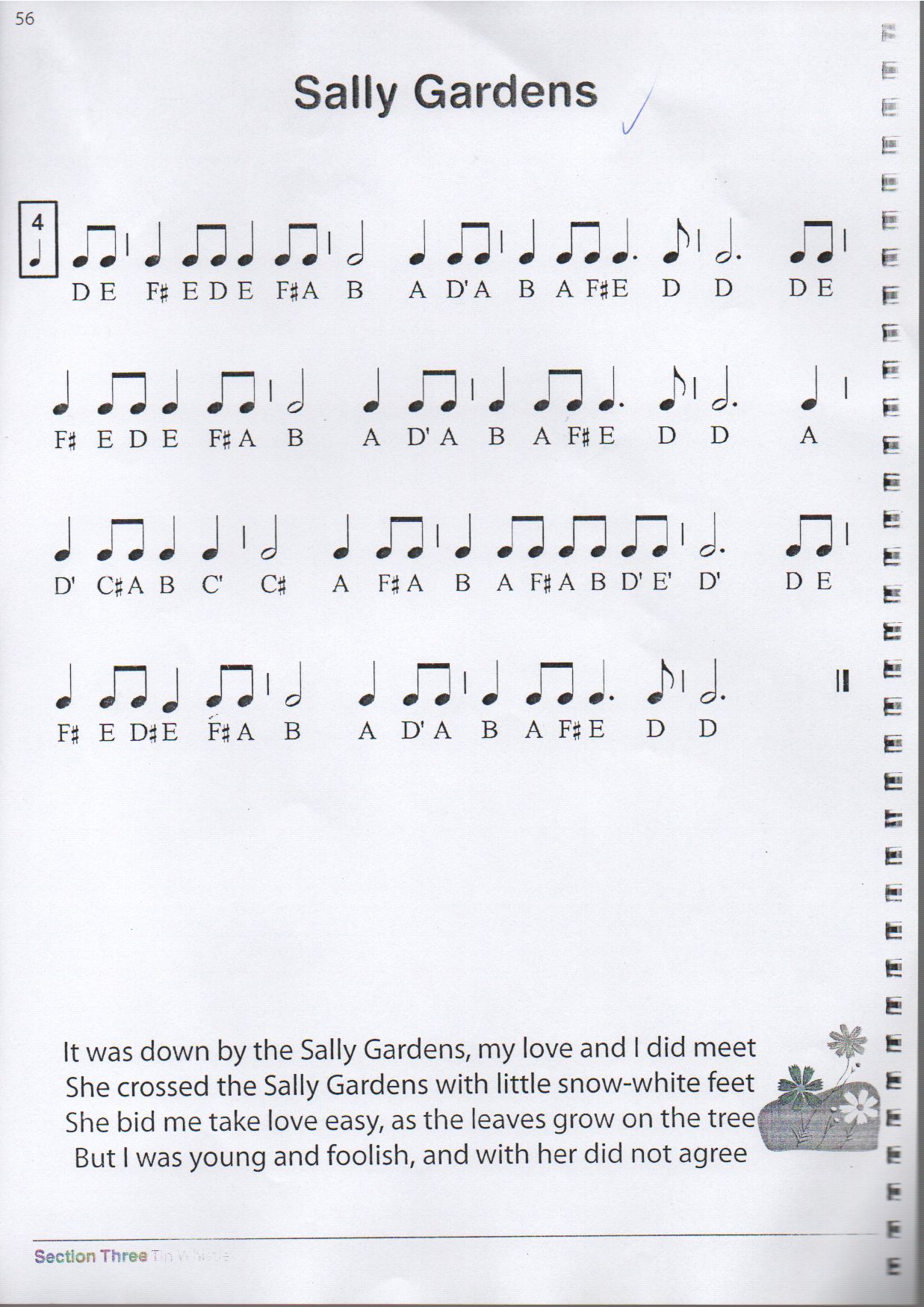 Rudolph the Red Nosed ReindeerA  BA  F# D’ B  A  AB AB  A D’  C#G  AG  E  C#  B  A AB AB A  B  F#*A BA  F#  D’  B  A AB AB A  D’ C#G AG  E  C#  B  A  AB AB A  E’  D’*B  B  D’  B  A  F#  A  G  B A G  F#E  F# A  B  C# C# C#D’ D’ C#  B  A  G  E .......  Play the notes in between the stars to finish